Matematyka kl. IV   (20 – 24.04.2020)Temat 14: Ułamki o mianownikach 10, 100, 1000, … .Na tej lekcji poznasz inny sposób zapisu ułamków zwykłych o mianowniku 10, 100, 1000 oraz nauczysz się je poprawnie odczytywać.Obejrzyj film i wykonaj ćw. C s. 183Rozwiąż w zeszycie zadanie 1 s. 184Po lekcjach wykonaj zad. 5 s. 184Temat 15: Ułamki o mianownikach 10, 100, 1000 – ciąg dalszy.Na tej lekcji nauczysz się przedstawiać ułamki dziesiętne na osi liczbowej i utrwalisz wiedzę o nich.Obejrzyj film, a następnie wykonaj w zeszycie zad. 9 s. 185Zapoznaj się z materiałem lekcja z e-podręcznika i wykonaj ćwiczenia w nim zawarte - ćw. 1, 2, 3, 6Temat 16: Ćwiczenia w zapisywaniu i odczytywaniu ułamków dziesiętnych.Na tej lekcji przećwiczysz zapisywanie i odczytywanie ułamków dziesiętnych.Zapoznaj się z materiałem lekcja z e-podręcznika i wykonaj ćwiczenia w nim zawarte (do 5 włącznie)Rozwiąż w zeszycie zad. 2 s. 184Po lekcjach wykonaj zad. 3 s. 184Dla chętnych: zad. 6 s. 185Temat 17: Zapisywanie wyrażeń dwumianowanych, cz. 1. Na tej lekcji nauczysz się, jak prawidłowo zmieniać i stosować jednostki długości: milimetr, centymetr, decymetr, metr, kilometr.Przeczytaj poniższe przykłady i zapisz je w zeszycie: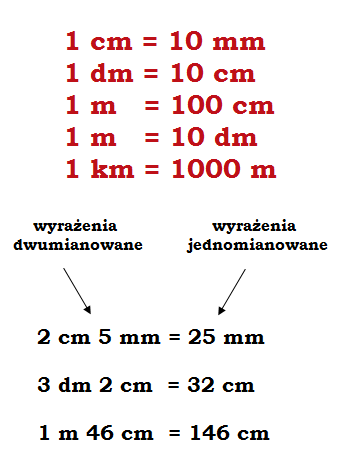 Wykonaj ćwiczenia z podręcznika – ćw. A, B, C, D s. 187Uwaga: W trakcie trwania wszystkich zajęć będziemy komunikować się za pośrednictwem Messengera. Wskazane przeze mnie materiały będziecie wysyłać lub pobierać z Waszej poczty klasowej. 